Издавачка делатност и штампаСеријске публикације, 2015.– Листови (новине), часописи и остале серијске публикације –Подаци о серијским (периодичним) публикацијама из области издавачке делатности и штампe на територији Републике Србије прикупљају се путем редовних годишњих истраживања „Годишњи статистички лист за листове (новине)“ и „Годишњи статистички лист за часописе“.Циљ статистике, када је реч о издавачкој делатности и штампи, јесте да се прикупе подаци о серијским (периодичним) публикацијама издатим у нашој земљи и стављеним на располагање јавности, а према најважнијим библиографским обележјима, на основу којих је могуће проучавање појава и токова у издавачкој делатности и штампи.Листови (новине) јесу серијске публикације које се објављују у земљи, на располагању су јавности, а првенствено доносе информације о актуелним догађајима из области друштвених и политичких наука, књижевности, спорта и др., које су обрађене на популаран начин.Часопис је серијска публикација која излази увек под истим насловом, у више или мање одређеним временским интервалима, током неограниченог периода, и третира питања од општег интереса или уске специјалности (политика, култура, здравље, наука и сл.).Према методологији Народне библиотеке Србије, поред листова и часописа, у групу серијских публикација сврставају се и посебно су разврстане општа ревија, књижна збирка, неповезани листови са занимљивим садржајем, база података, веб место/страна  и остале серијске публикације. Од 2010. године општа ревија је самостална серијска публикација – није прикључена часописима.Све серијске публикације разврстане су по областима, према Универзалној децималној класификацији (УДК), која представља развијен међународни класификациони систем примењив на целокупно људско знање, без обзира на то у ком се облику оно налази.Основни материјал за добијање података из области издавачке делатности и штампе преузет је из базе српског узајамног каталога COBISSNBS, уз помоћ Народне библиотеке Србије.Часописи 1. Серијске публикације према типу, припадности области (према УДК класификацији) и седишту издавача, 2015.2. Серијске публикације према типу, периодици објављивања и седишту издавача, 2015. _______________1) Укупним бројем серијских публикација обухваћене су и публикације које су штампане у Републици Србији а издавачи су из иностранства. 2. Серијске публикације према типу, периодици објављивања и седишту издавача, 2015. (наставак)Листови (новине) 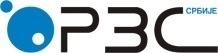 Република СрбијаРепублички завод за статистикуISSN 0353-9555САОПШТЕЊЕСАОПШТЕЊЕДД40број 296 - год. LXVI, 18.11.2016.број 296 - год. LXVI, 18.11.2016.Статистика друштвених делатностиСтатистика друштвених делатностиСРБ296 ДД40 181116Тип публика-цијеОбласт публикацијеРепублика СрбијаРепублика СрбијаРепублика СрбијаРепублика СрбијаРепублика СрбијаРепублика СрбијаРепублика СрбијаРепублика СрбијаИно-стран-ствоТип публика-цијеОбласт публикацијеУкупно1)Србија – северСрбија – северСрбија – северСрбија – југСрбија – југСрбија – југСрбија – југИно-стран-ствоТип публика-цијеОбласт публикацијеУкупно1)свегаБео-градски регионРегион Војво-динесвегаРегион Шума-дије и Западне СрбијеРегион Јужне и Источне СрбијеРегион Косовo и МетохијaИно-стран-ствоУКУПНО17591403944459353174163163Часописи13841095760335286128143153Општа група1079048421610421Филозофија, психологија30282262-2--Религија, теологија433019111376--Друштвене науке (опште)3923282547463263251Природне науке91574710341123--Примењене науке, медицина, техника355288195936729371-Уметност15613480542210111-Лингвистика, филологија и књижевност13387582945192331Археологија, географија, биографија, историја77533716241653-Књижна збиркаКњижна збирка1---11---Лингвистика, филологија и књижевност1---11---Новине/листовиНовине/листови282220123976242191-Општа група1094511---Филозофија, психологија111------Религија, теологија109631-1--Друштвене науке (опште)15110558474631141-Природне науке222------Примењене науке, медицина, техника47392712853--Уметност43401822321--Лингвистика, филологија и књижевност18157833---Неповезани листови са занимљивим садржајемНеповезани листови са занимљивим садржајем131313------Општа група111------Друштвене науке (опште)888------Примењене науке, медицина, техника444------Друго79754827431--Општа група1717125-----Филозофија, психологија111------Религија, теологија8835-----Друштвене науке (опште)2624213211--Природне науке666------Примењене науке, медицина, техника8826-----Уметност872511---Лингвистика, филологија и књижевност22-2-----Археологија, географија, биографија, историја321111---Седиште издавачаЧасописиНовинеКњижна збиркаНеповезани листовиБаза податакаВеб место/странаОпшта ревијаОстале публикацијеРЕПУБЛИКА СРБИЈА1)1381282113---79Дневно-19------Два пута недељно34------Недељно2359------Двонедељно119------Два пута месечно1410------Месечно18560-----7Двомесечно9616-----5Тромесечно27123-10---2Три пута годишње56-------Два пута годишње2047------Годишње2319-----53Није познато226441----7Повремено5210-3---3Друго912-----2СРБИЈА – СЕВЕР 1095220-13---75Дневно-16------Два пута недељно24------Недељно2040------Двонедељно106------Два пута месечно146------Месечно17454-----7Двомесечно9116-----5Тромесечно21322-10---2Три пута годишње39-------Два пута годишње1426------Годишње1775-----49Није познато16930-----7Повремено376-3---3Друго79-----2Београдски регион760123-13---48Дневно-14------Два пута недељно12------Недељно1117------Двонедељно74------Два пута месечно135------Месечно11332-----5Двомесечно416------Тромесечно15712-10---2Три пута годишње30-------Два пута годишње964------Годишње1244-----33Није познато13317-----5Повремено324-3---3Друго22------Регион Војводине33597-----27Дневно-2------Два пута недељно12------Недељно923------Двонедељно32------Два пута месечно11------Месечно6122-----2Двомесечно5010-----5Тромесечно5610------Три пута годишње9-------Два пута годишње462------Годишње531-----16Није познато3613-----2Повремено52------Друго57-----2СРБИЈА – ЈУГ 286621----4Дневно-3------Два пута недељно1-------Недељно319------Двонедељно13------Два пута месечно-4------Месечно116------Двомесечно5-------Тромесечно581------Три пута годишње17-------Два пута годишње621------Годишње544-----4Није познато57141-----Повремено154------Друго23------Седиште издавачаЧасописиНовинеКњижна збиркаНеповезани листовиБаза податакаВеб место/странаОпшта ревијаОстале публикацијеРегион Шумадије и Западне Србије128421----3Дневно-1------Два пута недељно1-------Недељно311------Двонедељно11------Два пута месечно-3------Месечно74------Двомесечно1-------Тромесечно261------Три пута годишње7-------Два пута годишње211------Годишње304-----3Није познато23131-----Повремено71------Друго12------Регион Јужне и Источне Србије14319-----1Дневно-2------Недељно-7------Двонедељно-2------Два пута месечно-1------Месечно32------Двомесечно3-------Тромесечно28-------Три пута годишње10-------Два пута годишње37-------Годишње21------1Није познато321------Повремено83------Друго11------Регион Косовo и Метохијa151------Недељно-1------Месечно1-------Двомесечно1-------Тромесечно4-------Два пута годишње4-------Годишње3-------Није познато2-------Иностранство3-------Тромесечно2-------Није познато1-------Контакт:  vesna.jasovic_surlan@stat.gov.rs, тел.: 011 2412-922, локал 284Издаје и штампа: Републички завод за статистику, 11 050 Београд, Милана Ракића 5 
Tелефон: 011 2412-922 (централа) • Tелефакс: 011 2411-260 • www.stat.gov.rs
Одговара: др Миладин Ковачевић, директор 
Tираж: 20 ● Периодика излажења: годишња